BARTOLOMEU DIAS     Born in 1450, Bartolomeu Dias was sent by Portuguese King John II to explore the coast of Africa and find a way to the Indian Ocean. Dias departed circa August 1487, rounding the southernmost tip of Africa in January, 1488. The Portuguese (possibly Dias himself) named this point of land the Cape of Good Hope. Dias was lost at sea during another expedition around the Cape in 1500.     Almost nothing is known about the life of Bartolomeu de Novaes Dias before 1487, except that he was at the court of John II, King of Portugal (1455-1495), and was a superintendent of the royal warehouses. He likely had much more sailing experience than his one recorded stint.  Dias was probably in his mid- to late 30s in 1486 when King John appointed him to head an expedition in search of a sea route to India.     King John was entranced by the legend of Prester John, a mysterious 12th-century leader of a nation of Christians somewhere in Africa.  King John sent out a pair of explorers to search overland for the Christian kingdom in Ethiopia. He also wanted to find a way around the southernmost point of Africa's coastline, so just a few months after dispatching the overland explorers, he sponsored Dias in an African expedition.     In August 1487, Dias' trio of ships departed from the port of Lisbon, Portugal. Dias followed the route of 15th-century Portuguese explorer who had followed the coast of Africa as far as present-day Cape Cross, Namibia.  Dias' cargo included limestone markers used to stake Portuguese claims on the continent. These markers were planted at the shoreline and served as guideposts to previous Portuguese explorations of the coast.     Dias' expedition party included six Africans who had been brought to Portugal by earlier explorers. Dias dropped off the Africans at different ports along the coastline of Africa with supplies of gold and silver and messages of goodwill from the Portuguese to the indigenous people. The last two Africans were left at a place the Portuguese sailor in modern Angola, and the expedition's supply ship was left there under guard of nine men.Expedition Around South Africa     In early January 1488, as Dias' two ships sailed off the coast of South Africa, storms blew them away from the coast. Dias is thought to have ordered a turn to the south, probably because he had prior knowledge of southeasterly winds that would take him around the tip of Africa and keep his ships from being dashed on the notoriously rocky shoreline. King John had obtained navigational intelligence, including a 1460 map from Venice that showed the Indian Ocean on the other side of Africa.     Dias' decision was risky, but it worked. The crew spotted landfall on February 3, 1488, about 300 miles east of present-day Cape of Good Hope. They found a bay they called São Bras (present-day Mossel Bay) and the much warmer waters of the Indian Ocean.      From the shoreline, indigenous Khoikhoi pelted Dias' ships with stones until an arrow fired by either Dias or one of his men felled a tribesman. Dias ventured further along the coastline, but his crew was nervous about the dwindling food supplies and urged him to turn back.      As mutiny loomed, Dias appointed a council to decide the matter. The members came to the agreement that they would permit him to sail another three days, then turn back.   On the journey back, Dias observed the southernmost point of Africa, later called Cabo das Agulhas,  or Cape of Needles. Dias named the rocky second cape Cabo das Tormentas (Cape of Storms) for the tempestuous storms and strong Atlantic-Antarctic currents that made ship travel so perilous.     When he returned to the supply ship, Dias and his crew were surprised to find that only three of the nine men left guarding the food ship had survived repeated attacks by locals; a seventh man died on the journey home. In Lisbon, after 15 months at sea and a journey of nearly 16,000 miles, the returning mariners were met by triumphant crowds. In a private meeting with the king, however, Dias was forced to explain his failure. Despite his immense achievement, Dias was never again put in a position of authority. João ordered that henceforth, maps would show the new name for Cabo das Tormentas--Cabo da Boa Esperança, or Cape of Good Hope.Advisor to Vasco da Gama     Following his expedition, Dias settled for a time in West Africa, where Portugal had established a gold-trading site. King John’s successor, Manuel I (1469-1521), ordered Dias to serve as a shipbuilding consultant for the expedition of Vasco da Gama (c. 1460-1524).Dias sailed with the da Gama expedition as far as the Cape Verde Islands, then returned to Guinea. Da Gama's ships reached their goal of India in May 1498, nearly a decade after Dias' historic trip around the tip of Africa.     Afterward, Manuel sent out a massive fleet to India under Pedro Álvares Cabral (c. 1467-c. 1520), and Dias captained four of the ships. They reached Brazil in March 1500, then headed across the Atlantic toward South Africa and, further ahead, the Indian subcontinent. At the feared Cabo das Tormentas, storms struck the fleet of 13 ships. In May 1500, four of the ships were wrecked, including Dias', with all crew lost at sea.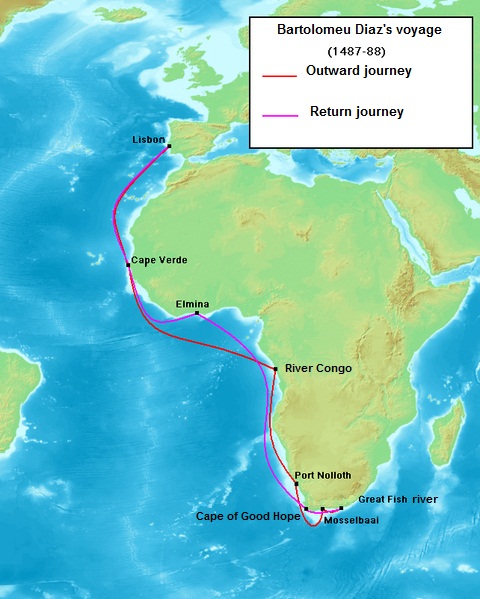 Bartolomew DiasWho was the King of Portugal who appointed Dias to search for a route to India?How did the Portuguese stake their claims to the coastline of Africa?What evidence did the King of Portugal have that there was an ocean on the other side of Africa? 
What did Dias find when he returned to the supply ship he had left behind? Upon his return to Portugal, how was Dias received by the crowds? by the King?Dias was later appointed (assigned) to sail with what other explorers?What eventually happened to Dias?